        12 июня  2016 года  на базе оздоровительного лагеря «Лидер» в районе  Сыродельного завода председатель ТИК Богучарского района Заикин Сергей Иванович встретился с лидерами школ района и президентами клубов молодых и будущих избирателей. Поздравил ребят с Днем России, пожелал им хорошо отдохнуть, приобрести необходимые знания, умения и навыки, которые пригодятся в будущей жизни.          Рассказал ребятам об избирательных комиссиях, которые осуществляют подготовку и проведение выборов депутатов Государственной Думы Федерального Собрания Российской Федерации. С какого возраста можно избираться в депутаты различного уровня. Были рассмотрены вопросы о проведении выборов президента в клубах молодых избирателей в школах района, календарные планы по  подготовке и проведению выборов в школах.О проведении районной олимпиады  по избирательному законодательству, конкурсов, викторин по избирательному праву.           Затем была проведена игра  по теме: «Лидер», где ставились задачи:- о необходимости достижения лидерства законным путем;- способствовать формированию умения определять качества и тип лидера;- способствовать формированию убеждения в необходимости самовоспитания и саморегуляции для выработки лидерских качеств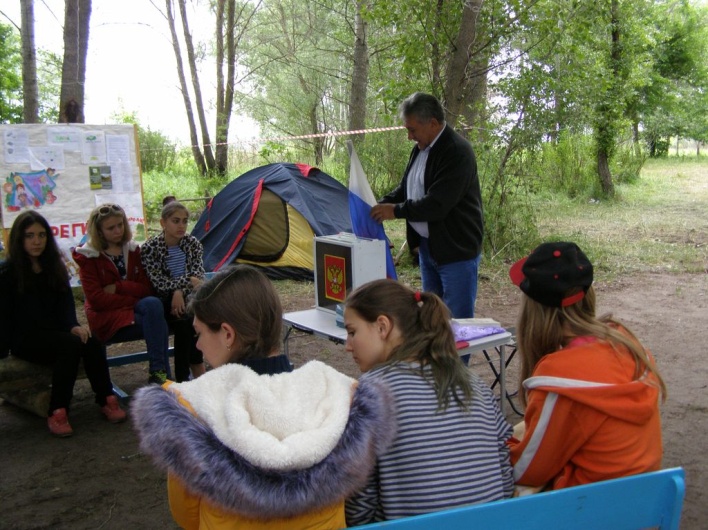 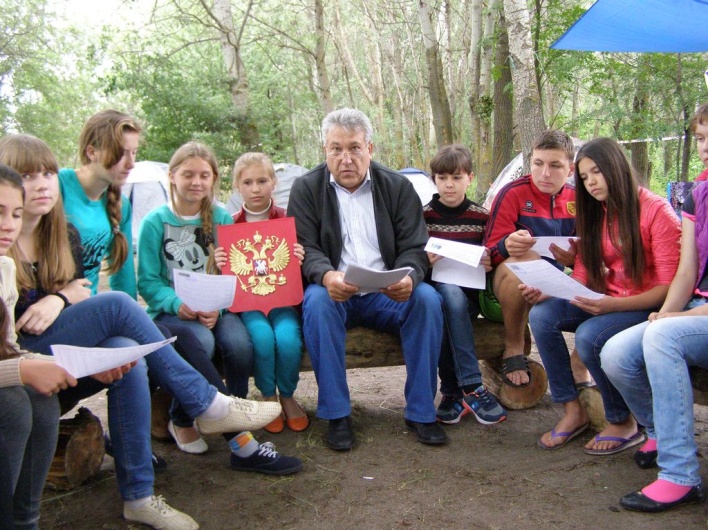 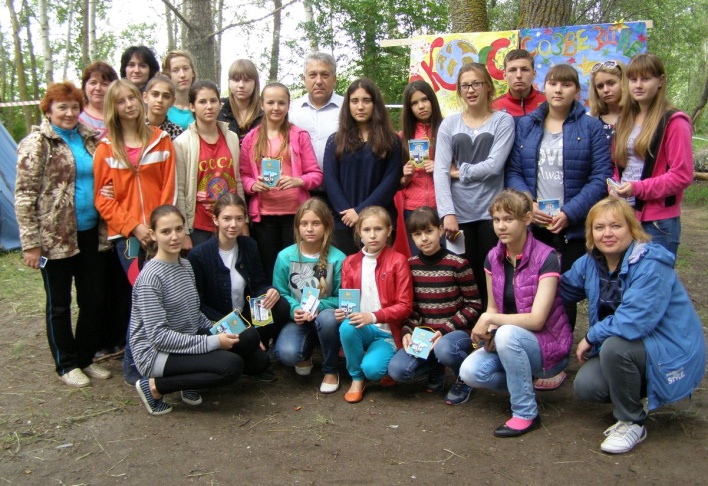 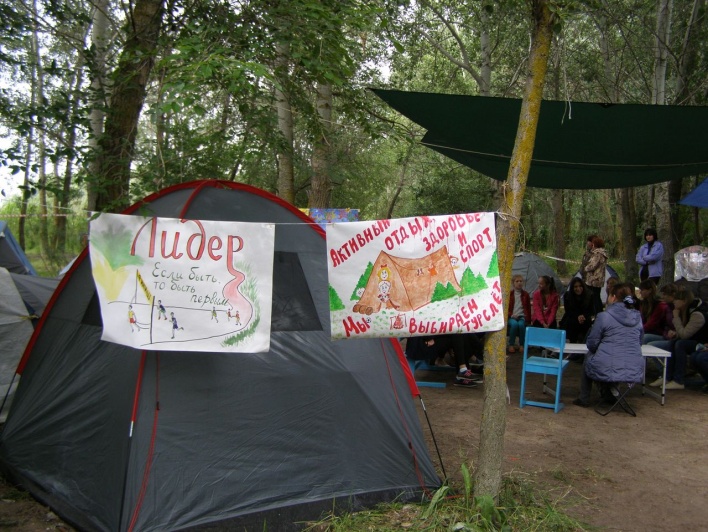 